SCUOLA SECONDARIA 1°  “SAN G. BOSCO Plesso “Collodi” Classe 3^Ca.s.2020/2021MODULO FORMATIVO N°2 (dal 2 novembre 2020  al 29 gennaio 2021) TITOLO: IN CAMMINO...tra stupore e desiderio!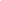 Traguardi per lo sviluppo delle competenze:L’allievo ascolta e comprende testi di vario tipo «diretti» e «trasmessi» dai media, riconoscendone la fonte, il tema, le informazioni e la loro gerarchia, l’intenzione dell’emittente.Espone oralmente all’insegnante e ai compagni argomenti di studio e di ricerca, anche avvalendosi di supporti specifici (schemi, mappe, presentazioni al computer, ecc.).Legge testi letterari di vario tipo (narrativi, poetici, teatrali) e comincia a costruirne un’ interpretazione, collaborando con compagni e insegnanti.Scrive correttamente testi di tipo diverso (narrativo, descrittivo, espositivo, regolativo , argomentativo) adeguati a situazione, argomento, scopo, destinatario.Padroneggia e applica in situazioni diverse le conoscenze fondamentali relative al lessico, alla morfologia, all’organizzazione logico-sintattica della frase semplice e complessa, ai connettivi testuali; utilizza le conoscenze metalinguistiche per comprendere con maggior precisione i significati dei testi e per correggere i propri scritti.Obiettivi di apprendimentoAscoltare testi applicando tecniche di supporto alla comprensione: durante l’ascolto (presa di appunti, parole-chiave, brevi frasi riassuntive) e dopo l’ascolto (rielaborazione degli appunti, esplicitazione delle parole chiave, ecc.).Descrivere oggetti, luoghi, persone e personaggi, esporre procedure selezionando le informazioni significative in base allo scopo e usando un lessico adeguato all’argomento e alla situazione.Leggere testi letterari di vario tipo e forma (racconti, novelle, poesie) individuando tema principale e intenzioni comunicative dell’autore; personaggi, loro caratteristiche, ruoli, relazioni e motivazione delle loro azioni; ambientazione spaziale e temporale; genere di appartenenza.Realizzare forme diverse di scrittura creativa, in prosa e in versi (ad es. giochi linguistici, riscritture di testi narrativi con cambiamento del punto di vista).Riconoscere in un testo le parti del discorso, o categorie lessicali, e i loro tratti grammaticaliContenuti/attivitàGeneri e tipologie testuali: Il romanzo: di formazione, storico, sociale. Il giallo. Il testo argomentativo.Temi: L’adolescenza: diventare grandi. La legalità: una sfida quotidiana.Lettura e comprensione di testi di tipologia Invalsi (continui, non continui e misti).Lettura e comprensione di testi inerenti alla Shoah e al giorno della Memoria.Orientamento: una scelta consapevole.La Letteratura:Il Settecento: C. Goldoni e G. Parini (vita, opere; lettura, analisi e comprensione di alcuni testi scelti). Il primo Ottocento: l’età del Neoclassicismo e del Romanticismo;U. Foscolo; G. Leopardi; A. Manzoni (vita, opere e poetica; lettura e comprensione di alcuni testi scelti).Il secondo Ottocento: l’età del Realismo (Naturalismo e Verismo); G. Verga (vita, opere e poetica; lettura, analisi e comprensione di alcuni testi scelti).Produzione scritta: il testo espositivo, il testo espressivo, il riassunto, il commento di un testo poetico, la scrittura creativa.Elementi di grammatica:Consolidamento della sintassi della proposizione (soggetto, predicato, elementi di espansione della proposizione).La sintassi del periodo: la proposizione principale e le proposizioni secondarie; la coordinazione; la subordinazioneMetodologie e strategieFlipped classroom e cooperative learning (gli alunni dovranno effettuare, utilizzando gli strumenti tecnologici a loro disposizione, ricerche sul web per reperire i documenti oggetto dei contenuti e delle attività. Dovranno creare dei power point. Gli alunni che non hanno disponibilità di rete Internet o strumenti tecnologici produrranno un cartellone. Le attività didattiche procederanno attraverso l’opportuno ed equilibrato uso dei seguenti metodi:          Lezione frontale         Lezione dialogata         Brainstorming         Discussione libera e guidata         Lavori individuali e a piccoli gruppi         Cooperative learning         Peer tutoring         Costruzione di schemi di sintesi e di mappe concettuali         Strumenti di guida alla comprensione         Didattica laboratoriale         Esercitazioni pratiche individuali o a piccoli gruppi         Valutazione frequente      Controllo costante del materiale e dei compiti, inteso come valorizzazione del tempo dedicato allo studio domestico.Gli strumenti a supporto di queste attività saranno scelti a seconda delle necessità tra i seguenti:         Libri di testo in adozione         Strumenti didattici complementari o alternativi al libro di testo         Dizionario         Film, cd rom, audiolibri         Esercizi guidati e schede strutturate.Si farà uso della LIM e della rete Internet anche per attività di ricerca e di approfondimento. Strategie da adottare per le diverse fasce di livelloLivello avanzato:         Percorsi autonomi di approfondimento e rielaborazione dei contenuti.         Ricerche individuali e/o di gruppo.         Stimolo alla collaborazione tra alunni di pari livello in un clima di serena e   utile competizione.         Aumento della fiducia nelle proprie capacità.Livello adeguato:         Esercizi guidati a crescente grado di difficoltà.         Lavori di gruppo tra alunni di diverso livello.         Costante controllo degli apprendimenti con frequenti verifiche.         Aumento della fiducia nelle proprie capacità.Livello basilare:         Lavori di gruppo tra alunni di diverso livello.         Semplificazione dei contenuti.         Reiterazione degli interventi didattici.         Esercizi guidati e schede strutturate.         Controllo costante del lavoro in classe e delle consegne domestiche.·         Affidamento di compiti a crescente livello di responsabilità.         Aumento dell’autostima attraverso la valorizzazione dei piccoli progressi.DSA e BES:         Grafica ad alta leggibilità.         Mappe concettuali facilitate e sintesi degli argomenti di studio.         Esercizi guidati e schede strutturate.         Verifiche facilitate.         Controllo costante del lavoro in classe e delle consegne domestiche.         Aumento dell’autostima attraverso la valorizzazione dei piccoli progressi. ValutazioneValutazione dei testi orali: voto 10Ascolto e parlato: comprende testi (letti anche in modalità silenziosa) e messaggi orali in modo immediato e completo, ricavando informazioni implicite ed esplicite e costruendo un’interpretazione critica. Usa un lessico fluido e produttivo. Produce testi orali di diversa tipologia in modo corretto ed organizzato.Lettura: legge con ritmo, intonazione e pronuncia esatti e comprende testi individuando contenuti, informazioni principali e secondarie, il significato delle parole nel contesto e l’intenzione comunicativa dell’autore.Riflessione: padroneggia in modo esaustivo e approfondito tutte le conoscenze.Valutazione dei testi orali: voto 9Ascolto e parlato: comprende testi e messaggi orali in modo immediato e completo, ricavando informazioni implicite ed esplicite. Usa un linguaggio ricco e appropriato. Produce testi orali di diversa tipologia in modo corretto.Lettura: legge con ritmo, intonazione e pronuncia esatti e comprende testi scritti individuando contenuti, informazioni principali e secondarie e il significato delle parole nel contesto.Riflessione: possiede in modo ampio e articolato le conoscenze e le applica autonomamente.Valutazione dei testi orali: voto 8Ascolto e parlato: comprende testi e messaggi orali in modo completo, ricavando informazioni implicite ed esplicite. Usa un lessico appropriato e pertinente. Produce testi orali in modo appropriato e corretto.Lettura: legge e comprende testi scritti in modo scorrevole ed espressivo, individuando i contenuti e le informazioni principali e secondarie.Riflessione: possiede e utilizza in modo corretto le conoscenze.Valutazione dei testi orali: voto 7Ascolto e parlato: comprende i testi e i messaggi orali in modo quasi completo, ricavando informazioni implicite ed esplicite. Usa un lessico appropriato. Produce testi orali in modo sostanzialmente corretto.Lettura: legge in modo scorrevole e individua discretamente le informazioni globali del testo.Riflessione: possiede e rielabora in modo soddisfacente, ma poco approfondito, le conoscenze.Valutazione dei testi orali: voto 6Ascolto e parlato: comprende i testi e i messaggi orali nelle linee essenziali. Si esprime in modo chiaro. Produce testi orali in modo globalmente comprensibile.Lettura: legge senza errori, ma in modo meccanico, ricavando informazioni essenziali.Riflessione: possiede e rielabora in modo sufficiente, ma poco approfondito, le conoscenze.Valutazione dei testi orali: voto 5Ascolto e parlato: comprende testi e messaggi orali in modo parzialmente adeguato. Usa un linguaggio poco consapevole e non pertinente. Produce testi orali in modo confuso.Lettura: legge in modo stentato, ricavando le informazioni in modo superficiale.Riflessione: possiede e rielabora, in modo stentato e non autonomo, le conoscenze.Valutazione dei testi scritti: voto 10Aderenza alla traccia e alla tipologia testuale: lo svolgimento è pertinente alla traccia e alla tipologia testuale ed è espresso in forma brillante e personale.Correttezza sintattica e ortografica: l’ortografia è corretta (senza errori) e la sintassi ben articolata, espressiva e funzionale al contenuto (uso corretto di concordanze, pronomi, tempi e modi verbali, connettivi, punteggiatura).Coerenza,  originalità,  completezza  e  organicità  nello  svolgimento:  lo  svolgimento  si  struttura  in  modo  chiaro,  originale  e  ben  articolato. L’argomento è trattato in modo completo e personale ed evidenzia le capacità critiche dell’allievo.Stile e lessico: lessico ricco e pregnante.Valutazione dei testi scritti: voto 9Aderenza alla traccia e alla tipologia testuale: lo svolgimento è pertinente alla traccia e alla tipologia testuale in tutti i suoi aspetti.Correttezza sintattica e ortografica: l’ortografia è corretta (errori lievi) e la sintassi ben articolata.Coerenza, originalità, completezza e organicità nello svolgimento: le diverse parti sono coerenti e unite da nessi logici adeguati. L’argomento è trattato in modo ricco e personale.Stile e lessico: lessico ricco e vario.Valutazione dei testi scritti: voto 8Aderenza alla traccia e alla tipologia testuale: lo svolgimento è aderente alla traccia e alla tipologia testuale.Correttezza sintattica e ortografica: l’ortografia è per lo più corretta, la sintassi è sufficientemente articolata.Coerenza, originalità, completezza e organicità nello svolgimento: lo svolgimento è generalmente organico nelle sue parti. L’argomento è trattato in modo adeguato e presenta diverse considerazioni personali.Stile e lessico: lessico appropriato.Valutazione dei testi scritti: voto 7Aderenza alla traccia e alla tipologia testuale: lo svolgimento è sostanzialmente pertinente alla traccia e alla tipologia testuale.Correttezza sintattica e ortografica: l’ortografia non è sempre corretta, la sintassi presenta qualche incertezza.Coerenza, originalità, completezza e organicità nello svolgimento: lo svolgimento è coerente in quasi tutte le sue parti. L’argomento è trattato in modo generico, ma presenta alcune considerazioni personali.Stile e lessico: lessico adeguato.Valutazione dei testi scritti: voto 6Aderenza alla traccia e alla tipologia testuale: lo svolgimento è poco pertinente alla traccia e alla tipologia testuale.Correttezza sintattica e ortografica: l’ortografia e la sintassi sono incerte.Coerenza, originalità, completezza e organicità nello svolgimento: la coerenza del testo è limitata. L’argomento è trattato in modo generico e le considerazioni personali sono scarse.Stile e lessico: lessico semplice e colloquiale.Valutazione dei testi scritti: voto 5Aderenza alla traccia e alla tipologia testuale: lo svolgimento non è pertinente alla traccia e alla tipologia testuale. Correttezza sintattica e ortografica: numerosi errori di ortografia e sintassi difficoltosa.Coerenza, originalità, completezza e organicità nello svolgimento: lo svolgimento non è chiaro e/o privo di organizzazione. L’argomento è trattato in modo limitato e mancano le considerazioni personali.Stile e lessico: lessico povero e ripetitivo.Valutazione dei testi scritti: voto 4La valutazione “4” sarà assegnata solo in occasione di verifiche oggettive qualora il punteggio totale sia uguale o inferiore a 4,49. Ciò vale, anche e soprattutto, nel caso di questionari somministrati in classe, con o senza preavviso.Valutazione dei testi orali: voto 10Ascolto e parlato: comprende testi (letti anche in modalità silenziosa) e messaggi orali in modo immediato e completo, ricavando informazioni implicite ed esplicite e costruendo un’interpretazione critica. Usa un lessico fluido e produttivo. Produce testi orali di diversa tipologia in modo corretto ed organizzato.Lettura: legge con ritmo, intonazione e pronuncia esatti e comprende testi individuando contenuti, informazioni principali e secondarie, il significato delle parole nel contesto e l’intenzione comunicativa dell’autore.Riflessione: padroneggia in modo esaustivo e approfondito tutte le conoscenze.Valutazione dei testi orali: voto 9Ascolto e parlato: comprende testi e messaggi orali in modo immediato e completo, ricavando informazioni implicite ed esplicite. Usa un linguaggio ricco e appropriato. Produce testi orali di diversa tipologia in modo corretto.Lettura: legge con ritmo, intonazione e pronuncia esatti e comprende testi scritti individuando contenuti, informazioni principali e secondarie e il significato delle parole nel contesto.Riflessione: possiede in modo ampio e articolato le conoscenze e le applica autonomamente.Valutazione dei testi orali: voto 8Ascolto e parlato: comprende testi e messaggi orali in modo completo, ricavando informazioni implicite ed esplicite. Usa un lessico appropriato e pertinente. Produce testi orali in modo appropriato e corretto.Lettura: legge e comprende testi scritti in modo scorrevole ed espressivo, individuando i contenuti e le informazioni principali e secondarie.Riflessione: possiede e utilizza in modo corretto le conoscenze.Valutazione dei testi orali: voto 7Ascolto e parlato: comprende i testi e i messaggi orali in modo quasi completo, ricavando informazioni implicite ed esplicite. Usa un lessico appropriato. Produce testi orali in modo sostanzialmente corretto.Lettura: legge in modo scorrevole e individua discretamente le informazioni globali del testo.Riflessione: possiede e rielabora in modo soddisfacente, ma poco approfondito, le conoscenze.Valutazione dei testi orali: voto 6Ascolto e parlato: comprende i testi e i messaggi orali nelle linee essenziali. Si esprime in modo chiaro. Produce testi orali in modo globalmente comprensibile.Lettura: legge senza errori, ma in modo meccanico, ricavando informazioni essenziali.Riflessione: possiede e rielabora in modo sufficiente, ma poco approfondito, le conoscenze.Valutazione dei testi orali: voto 5Ascolto e parlato: comprende testi e messaggi orali in modo parzialmente adeguato. Usa un linguaggio poco consapevole e non pertinente. Produce testi orali in modo confuso.Lettura: legge in modo stentato, ricavando le informazioni in modo superficiale.Riflessione: possiede e rielabora, in modo stentato e non autonomo, le conoscenze.Valutazione dei testi scritti: voto 10Aderenza alla traccia e alla tipologia testuale: lo svolgimento è pertinente alla traccia e alla tipologia testuale ed è espresso in forma brillante e personale.Correttezza sintattica e ortografica: l’ortografia è corretta (senza errori) e la sintassi ben articolata, espressiva e funzionale al contenuto (uso corretto di concordanze, pronomi, tempi e modi verbali, connettivi, punteggiatura).Coerenza,  originalità,  completezza  e  organicità  nello  svolgimento:  lo  svolgimento  si  struttura  in  modo  chiaro,  originale  e  ben  articolato. L’argomento è trattato in modo completo e personale ed evidenzia le capacità critiche dell’allievo.Stile e lessico: lessico ricco e pregnante.Valutazione dei testi scritti: voto 9Aderenza alla traccia e alla tipologia testuale: lo svolgimento è pertinente alla traccia e alla tipologia testuale in tutti i suoi aspetti.Correttezza sintattica e ortografica: l’ortografia è corretta (errori lievi) e la sintassi ben articolata.Coerenza, originalità, completezza e organicità nello svolgimento: le diverse parti sono coerenti e unite da nessi logici adeguati. L’argomento è trattato in modo ricco e personale.Stile e lessico: lessico ricco e vario.Valutazione dei testi scritti: voto 8Aderenza alla traccia e alla tipologia testuale: lo svolgimento è aderente alla traccia e alla tipologia testuale.Correttezza sintattica e ortografica: l’ortografia è per lo più corretta, la sintassi è sufficientemente articolata.Coerenza, originalità, completezza e organicità nello svolgimento: lo svolgimento è generalmente organico nelle sue parti. L’argomento è trattato in modo adeguato e presenta diverse considerazioni personali.Stile e lessico: lessico appropriato.Valutazione dei testi scritti: voto 7Aderenza alla traccia e alla tipologia testuale: lo svolgimento è sostanzialmente pertinente alla traccia e alla tipologia testuale.Correttezza sintattica e ortografica: l’ortografia non è sempre corretta, la sintassi presenta qualche incertezza.Coerenza, originalità, completezza e organicità nello svolgimento: lo svolgimento è coerente in quasi tutte le sue parti. L’argomento è trattato in modo generico, ma presenta alcune considerazioni personali.Stile e lessico: lessico adeguato.Valutazione dei testi scritti: voto 6Aderenza alla traccia e alla tipologia testuale: lo svolgimento è poco pertinente alla traccia e alla tipologia testuale.Correttezza sintattica e ortografica: l’ortografia e la sintassi sono incerte.Coerenza, originalità, completezza e organicità nello svolgimento: la coerenza del testo è limitata. L’argomento è trattato in modo generico e le considerazioni personali sono scarse.Stile e lessico: lessico semplice e colloquiale.Valutazione dei testi scritti: voto 5Aderenza alla traccia e alla tipologia testuale: lo svolgimento non è pertinente alla traccia e alla tipologia testuale. Correttezza sintattica e ortografica: numerosi errori di ortografia e sintassi difficoltosa.Coerenza, originalità, completezza e organicità nello svolgimento: lo svolgimento non è chiaro e/o privo di organizzazione. L’argomento è trattato in modo limitato e mancano le considerazioni personali.Stile e lessico: lessico povero e ripetitivo.Valutazione dei testi scritti: voto 4La valutazione “4” sarà assegnata solo in occasione di verifiche oggettive qualora il punteggio totale sia uguale o inferiore a 4,49. Ciò vale, anche e soprattutto, nel caso di questionari somministrati in classe, con o senza preavviso.Traguardi per lo sviluppo delle competenze:I traguardi per lo sviluppo delle competenze e gli obiettivi di apprendimento sono i medesimi indicati per l’ItalianoContenuti/attivitàL’ora di approfondimento sarà dedicata alla lettura, alla comprensione e all’analisi del testo; all’esercitazione di prove sul modello Invalsi e alla riflessione linguistica.Metodologie e strategieLezione frontale e dialogata, discussione libera e guidata, attività di analisi lessicale e di comprensione del testo, insegnamento reciproco, realizzazione di schemi di sintesi e di mappe concettuali; cooperative learning: con la guida della docente gli alunni lavoreranno in piccoli gruppi, per consentire una maggiore partecipazione da parte di ciascun alunno, rielaborando le riflessioni sui testi letti.  Traguardi per lo sviluppo delle competenzeComprendere brevi messaggi, espressi con articolazione lenta e chiara, globalmente e analiticamente individuando le informazioni richieste.Comprendere in modo globale brevi testi scritti su argomenti relativi alla sfera personale e alla quotidianità individuandone espressioni e termini noti e ricavandone le informazioni richieste.Capire e sostenere una breve conversazione su argomenti familiari.Leggere con pronuncia e intonazione corrette e produrre messaggi in modo adeguato, rielaborando il materiale noto.Produrre messaggi usando ortografia e lessico in modo corretto e rielaborando il materiale noto.Conoscere funzioni comunicative, strutture e lessico studiati e applicarli in contesti comunicativi adeguati.Obiettivi di apprendimentoASCOLTOComprendere un semplice brano attraverso la proiezione di un supporto multimediale a corredo del libro di testo individuandone argomento e informazioni specifiche.Ascoltare e comprendere una gamma di comunicazioni orali contenenti le funzioni comunicative appreseAscoltare per individuare ed utilizzare informazioni, seguire procedimenti, utilizzare ed adattare contenuti.Individuare, ascoltando, termini ed informazioni attinenti a contenuti di altre disciplinePARLATOSostenere con buona pronuncia una breve conversazione, anche su traccia, utilizzando strutture e funzioni linguistiche apprese.Interagire per narrare, condividere esperienze passate, eventi futuri programmati ed informazioni personali. LETTURALeggere in maniera corretta e comprendere una gamma di testi scritti (brani, schede, volantini, depliant turistici, articoli di giornale) contenenti le strutture e le funzioni comunicative apprese.Leggere per individuare informazioni o seguire procedimenti per attività collaborative.Leggere semplici testi relativi a contenuti di altre disciplineSCRITTURADescrivere con semplici testi il proprio vissuto ed il proprio ambiente usando anche un supporto digitale (chat o email).Compilare moduli, tabelle, schemi con dati personali o altrui richiesti.Produrre semplici testi (lettere, inviti, messaggi), anche su supporto digitale, utilizzando il lessico, le strutture e le funzioni appreseRIFLESSIONE SULLA LINGUAOsservare e riconoscere la struttura, la funzione e le modalità di utilizzo delle strutture e delle funzioni comunicative presentate e confrontarle con i corrispettivi italiani.Conoscere il lessico presentato.Utilizzare, oralmente e per iscritto, i suddetti contenuti. CONOSCENZA DELLA CULTURA E DELLA CIVILTÀConoscere le caratteristiche più significative della realtà socio-culturale dei paesi di cui si studia la lingua e operare confronti con la propria.Contenuti/attivitàDel testo in adozione: "Make it! Plus" vol. 2 di Clare Kennedy, Ed. CAMBRIDGE, si affronteranno i moduli 1, 2, 3 e 4.FUNZIONI COMUNICATIVE Acquistare biglietti del cinema, ordinare cibo al bar, descrivere persone, chiedere scusa.GRAMMATICA: Presente semplice vs presente progressivo, like/enjoy/love/hate + ing, avverbi di modo, sostantivi numerabili e non numerabili, some/any/ a lot of/ much / many/, How many…?/ How much…?, a few / a little, past simple di be; past simple di have, past simple dei verbi regolari ed irregolari.LESSICO: Cinema e  generi cinematografici, cibo e bevande, aspetto fisico, sentimenti ed emozioni.PRONUNCIA: I suoni /ŋ/ e /n/; La pronuncia debole di was e were, La pronuncia della desinenza “ed” del passatoCULTURA E CIVILTA’: Cibo tradizionale britannico ed americano; Stati Uniti e Regno Unito   Metodologie e strategieTask-based-learning, Role-play, Esercitazioni individuali e a piccoli gruppi, Didattica laboratoriale, Problem-solving, Flipped classroom e cooperative learning (gli alunni dovranno effettuare, utilizzando gli strumenti tecnologici a loro disposizione, ricerche sul web per reperire i documenti oggetto dei contenuti e delle attività.ValutazioneLa valutazione degli apprendimenti avverrà in riferimento ai seguenti criteri:10: Comprende dettagliatamente messaggi orali/scritti, si esprime con pronuncia ed intonazione corrette ed in modo scorrevole, scrive utilizzando un lessico ed un registro appropriato al contesto/destinatari dei suoi messaggi. È capace di autovalutare errori e strategie. Riconosce le differenze linguistiche e culturali. 9: Comprende precisamente messaggi orali/scritti, interagisce con padronanza di lessico e di pronuncia. È capace di rielaborare, completare e formulare brevi testi/dialoghi in modo autonomo. È capace di autovalutare errori e strategie. Riconosce le differenze linguistiche e culturali. 8: Comprende globalmente messaggi orali/scritti, interagisce con buona padronanza di lessico e di pronuncia. È capace di completare e formulare brevi testi/dialoghi in modo corretto e coerente. Se guidato, è capace di trovare strategie per evitare errori. Riconosce le differenze linguistiche e culturali.7: Comprende messaggi orali/scritti nelle sue parti essenziali, interagisce in modo sufficientemente chiaro e corretto. È capace di completare e formulare brevi testi/dialoghi in modo quasi sempre corretto. Se guidato, è capace di trovare strategie per evitare errori. Riconosce alcune differenze linguistiche.6: Comprende parzialmente messaggi orali/scritti, interagisce con lessico essenziale. È capace di completare parzialmente e formulare brevi testi/dialoghi in modo non sempre corretto. Se guidato, riconosce i propri errori. Riconosce alcune differenze linguistiche.5: Incontra difficoltà nella comprensione di messaggi orali/scritti, nell’interazione in lingua con i compagni o con la docente. Difficoltà nella memorizzazione del lessico essenziale. Completa parzialmente e formula brevi testi/dialoghi solo se guidato. Non sempre riconosce i propri errori. Traguardi per lo sviluppo delle competenzeL’alunno comprende brevi messaggi orali e scritti relativi ad ambiti familiari. Legge brevi e semplici testi con tecniche adeguate allo scopo.Comunica oralmente in attività che richiedono solo uno scambio di informazioni semplice e diretto su argomenti familiari e abituali.Obiettivi di apprendimentoAscoltare, comprendere ed utilizzare espressioni semplici per comunicare esperienze ed informazioni personali. Interagire con lessico adeguato e funzioni comunicative appropriate con attività di role play e cooperative learning.Contenuti/attivitàComunicación: Hablar del pasado en relación con el presente.Léxico: Partes del cuerpo.Gramática: repaso del perfecto y del imperfecto.Cultura: Cervantes, Las Meninas, El dia de los muertos.Metodologie e strategieBrainstorming, lezione frontale, role-play e cooperative learning. Gli alunni dovranno effettuare, utilizzando gli strumenti tecnologici a loro disposizione, ricerche sul web per reperire i documenti oggetto dei contenuti e delle attività.ValutazioneLa valutazione degli apprendimenti avverrà in riferimento al seguente criterio:10: Comprende integralmente il contenuto di messaggi scritti e orali ed interagisce correttamente in scambi comunicativi semplici utilizzando un linguaggio pertinente. Scrive correttamente usando un lessico ricco. Mostra attenzione costante e si impegna attivamente. Dimostra grande capacità collaborativa.9: Comprende il contenuto di messaggi scritti e orali ed interagisce correttamente in scambi comunicativi semplici utilizzando un linguaggio pertinente. Scrive correttamente. Partecipa con attenzione e notevole impegno. Dimostra buona capacità collaborativa.8: Comprende il contenuto di messaggi scritti e orali ed interagisce in modo adeguato in scambi comunicativi semplici. Scrive usando un lessico corretto. Partecipa con attenzione ed impegno costante. Dimostra buona capacità collaborativa.7: Comprende il senso generale del contenuto di messaggi scritti e orali ed interagisce in brevi scambi comunicativi. Scrive correttamente usando un lessico semplice. Partecipa con attenzione ed impegno adeguati. Dimostra poca capacità collaborativa.6: Comprende in minima parte un messaggio orale o scritto su un argomento noto, senza capirne il contenuto globale ed interagisce con un lessico povero. Scrive non sempre correttamente. Partecipa con poca attenzione e minimo impegno. Dimostra poca capacità collaborativa.5: Comprende in minima parte un messaggio orale o scritto su un argomento noto, senza capirne il contenuto globale. Scrive non sempre correttamente. Manifesta scarso impegno in attività individuali e di gruppo.Traguardi per lo sviluppo delle competenzeL’alunno produce informazioni storiche con fonti di vario genere -anche digitali- e le sa organizzare in testi.Comprende testi storici e li sa rielaborare con un personale metodo di studio.Espone oralmente e con scritture -anche digitali- le conoscenze storiche acquisite operando collegamenti e argomentando le proprie riflessioni.Obiettivi di apprendimentoUso delle fontiUsare fonti di diverso tipo (documentarie, iconografiche, narrative, materiali, orali, digitali, ecc.) per produrre conoscenze su temi definiti.Organizzazione delle informazioniSelezionare e organizzare le informazioni con mappe, schemi, tabelle, grafici e risorse digitali.Strumenti concettualiComprendere aspetti e strutture dei processi storici italiani, europei e mondiali.Produzione scritta e oraleProdurre testi, utilizzando conoscenze selezionate da fonti di informazioni diverse, manualistiche e non, cartacee e digitali.Contenuti/attività         Il nuovo secolo e la società di massa.         L’industrializzazione dell’Italia.         Colonialismo e nazionalismo.         La Prima guerra mondiale.         La Rivoluzione russa e lo stalinismo.         Il fascismo.         La Germania nazista.Attività di laboratorio: lettura e analisi di fonti storiche.Metodologie e strategieLe attività didattiche procederanno attraverso l’opportuno ed equilibrato uso dei seguenti metodi:         Lezione frontale         Lezione dialogata         Brainstorming         Discussione libera e guidata         Lavori individuali e a piccoli gruppi         Cooperative learning         Peer tutoring         Costruzione di schemi di sintesi e di mappe concettuali         Strumenti di guida alla comprensione         Didattica laboratoriale         Esercitazioni pratiche individuali o a piccoli gruppi         Valutazione frequente       Controllo costante del materiale e dei compiti, inteso come valorizzazione del tempo dedicato allo studio domestico.Le attività di laboratorio saranno svolte alternando il lavoro individuale, quello in coppia e quello a piccoli gruppi.Gli strumenti a supporto di queste attività saranno scelti a seconda delle necessità tra i seguenti:         Libri di testo in adozione         Strumenti didattici complementari o alternativi al libro di testo         Film, cd rom, audiolibri         Carte storicheSi farà uso della LIM e della rete Internet anche per attività di ricerca e di approfondimento. Strategie da adottare per le diverse fasce di livelloLivello avanzato:         Percorsi autonomi di approfondimento e rielaborazione dei contenuti.         Ricerche individuali e/o di gruppo.         Stimolo alla collaborazione tra alunni di pari livello in un clima di serena e utile competizione.         Aumento della fiducia nelle proprie capacità.Livello adeguato:         Lavori di gruppo tra alunni di diverso livello.         Costante controllo degli apprendimenti con frequenti verifiche.         Aumento della fiducia nelle proprie capacità.Livello basilare:         Lavori di gruppo tra alunni di diverso livello.         Semplificazione dei contenuti.         Reiterazione degli interventi didattici.         Esercizi guidati e schede strutturate.         Controllo costante del lavoro in classe e delle consegne domestiche.         Aumento dell’autostima attraverso la valorizzazione dei piccoli progressi.DSA e BES:         Grafica ad alta leggibilità.         Mappe concettuali facilitate e sintesi degli argomenti di studio.         Esercizi guidati e schede strutturate.         Verifiche facilitate.         Controllo costante del lavoro in classe e delle consegne domestiche.         Aumento dell’autostima attraverso la valorizzazione dei piccoli progressi.ValutazioneVoto 10Uso delle fonti: riconosce e usa, in modo approfondito, completo e particolareggiato ogni tipologia di fonte storica e sa ricavarne autonomamente informazioni.Organizzazione delle informazioni: seleziona, scheda ed organizza, in modo autonomo e preciso, le informazioni con mappe, schemi, tabelle e grafici. Conosce, in modo completo e approfondito, le vicende storiche, anche in relazione al patrimonio culturale italiano e dell’umanità. Collega, in modo logico e corretto, cause, fatti e conseguenze, collocandoli nella precisa dimensione spazio-temporale.Strumenti concettuali: utilizza, autonomamente e in modo pertinente, le conoscenze apprese per analizzare e valutare criticamente problemi ecologici, interculturali e di convivenza civile.Produzione scritta e orale: possiede ed applica autonomamente strategie di studio efficaci (uso delle fonti; selezione delle conoscenze); utilizza la terminologia specifica della disciplina in modo preciso ed appropriatoVoto 9Uso delle fonti: riconosce e usa, in modo completo e particolareggiato, ogni tipologia di fonte storica e sa ricavarne autonomamente informazioni.Organizzazione delle informazioni: seleziona, scheda ed organizza, in modo autonomo, le informazioni con mappe, schemi, tabelle e grafici. Conosce, in modo completo, le vicende storiche, anche in relazione al patrimonio culturale italiano e dell’umanità. Collega, in modo logico e corretto, cause, fatti e conseguenze, collocandoli nella corretta dimensione spazio-temporale.Strumenti concettuali: utilizza le conoscenze apprese per analizzare e valutare criticamente problemi ecologici, interculturali e di convivenza civile.Produzione scritta e orale: possiede ed applica strategie di studio efficaci (uso delle fonti; selezione delle conoscenze); utilizza la terminologia specifica della disciplina in modo appropriato.Voto 8Uso delle fonti: riconosce e usa, in modo completo, le fonti storiche e sa ricavarne informazioni.Organizzazione delle informazioni: seleziona, scheda ed organizza adeguatamente le informazioni con mappe, schemi, tabelle e grafici. Conosce, in modo adeguato, le vicende storiche, anche in relazione al patrimonio culturale italiano e dell’umanità. Collega,  in modo logico, cause, fatti e conseguenze, collocandoli nella corretta dimensione spazio-temporale.Strumenti concettuali: utilizza le conoscenze apprese per analizzare e valutare adeguatamente problemi ecologici, interculturali e di convivenza civile.Produzione scritta e orale: possiede ed applica produttive strategie di studio (uso delle fonti; selezione delle conoscenze); utilizza la terminologia specifica della disciplina in modo adeguato.Voto 7Uso delle fonti: riconosce e usa discretamente tutte le fonti storiche e ne ricava le informazioni principali.Organizzazione delle informazioni: seleziona, scheda ed organizza le informazioni con mappe, schemi, tabelle e grafici. Conosce, in modo essenziale, le vicende storiche, anche in relazione al patrimonio culturale italiano e dell’umanità. Collega cause, fatti e conseguenze.Strumenti concettuali: utilizza, in modo essenziale, le conoscenze apprese per analizzare problemi ecologici, interculturali e di convivenza civile.Produzione scritta e orale: possiede ed applica discrete strategie di studio (uso delle fonti; selezione delle conoscenze); utilizza la terminologia specifica della disciplina in modo discreto.Voto 6Uso delle fonti: riconosce e usa, in modo essenziale, le fonti storiche e ne ricava qualche informazione.Organizzazione delle informazioni: seleziona ed organizza le informazioni principali con mappe e schemi. Conosce le principali vicende storiche. Riconosce i collegamenti, ma talvolta non distingue le differenze tra cause e fatti.Strumenti concettuali: utilizza semplici conoscenze apprese per riferire, in modo elementare, problemi ecologici, interculturali e di convivenza civile.Produzione scritta e orale: possiede ed applica meccanicamente superficiali strategie di studio (uso delle fonti; selezione delle conoscenze); utilizza la terminologia specifica della disciplina in modo essenziale.Voto 5Uso delle fonti: riconosce e usa, in modo parziale, le fonti; sa ricavarne informazioni soltanto con la guida del docente.Organizzazione delle informazioni: seleziona ed organizza le informazioni principali con mappe e schemi, solo se guidato. Conosce in modo parziale/frammentario le principali vicende storiche. Riconosce qualche collegamento tra cause, fatti e conseguenze solo guidato.Strumenti concettuali: raramente, e solo se guidato, è in grado di utilizzare le conoscenze apprese per riferire concetti basilari riguardo a problemi ecologici, interculturali e di convivenza civile.Produzione scritta e orale: non possiede una minima strategia di studio; utilizza un esiguo numero di termini specifici, perlopiù in modo inappropriato.Traguardi per lo sviluppo delle competenzeLo studente si orienta nello spazio e sulle carte di diversa scala in base ai punti cardinali e alle coordinate geografiche; sa orientare una carta geografica a grande scala facendo ricorso a punti di riferimento fissi.Utilizza opportunamente carte geografiche, grafici e dati statistici per comunicare efficacemente informazioni spaziali.Obiettivi di apprendimentoOrientamentoOrientarsi sulle carte e orientare le carte a grande scala in base ai punti cardinali (anche con l’utilizzo della bussola) e a punti di riferimento fissi.Linguaggio della geo-graficitàUtilizzare strumenti tradizionali (carte, grafici, dati statistici, immagini, ecc.) per comprendere e comunicare fatti e fenomeni territoriali.PaesaggioInterpretare e confrontare alcuni caratteri dei paesaggi italiani, europei e mondiali, anche in relazione alla loro evoluzione nel tempo.Regione e sistema territorialeConsolidare il concetto di regione geografica (fisica, climatica, storica, economica) applicandolo all’Italia, all’Europa e agli altri continenti.Contenuti/attività●        La globalizzazione, sviluppo e sottosviluppo e gli indicatori economici.●      Uno sguardo alla situazione geopolitica mondiale.●    Il sistema solare, la Terra e i suoi moti. Terre emerse e deriva dei continenti. Pianure e rilievi. Fiumi, laghi, mari e correnti marine. Atmosfera e venti.●     Fasce climatiche della Terra. Ambienti e biodiversità. La foresta pluviale. Savana, steppa, deserto caldo. Macchia sempreverde e foresta temperata. Prateria e deserto freddo. Taiga, tundra e ghiacci.●      Il riscaldamento globale.●      Asia: territorio e ambienti; popolazione e culture; economia e società.●     Asia: regione mediterranea, regione occidentale e centrale, regione meridionale e regione orientale.Metodologie e strategieLe attività didattiche procederanno attraverso l’opportuno ed equilibrato uso dei seguenti metodi:         Lezione frontale         Lezione dialogata         Brainstorming         Discussione libera e guidata         Lavori individuali e a piccoli gruppi         Cooperative learning         Peer tutoring         Costruzione di schemi di sintesi e di mappe concettuali         Strumenti di guida alla comprensione         Didattica laboratoriale         Esercitazioni pratiche individuali o a piccoli gruppi         Valutazione frequente        Controllo costante del materiale e dei compiti, inteso come valorizzazione del tempo dedicato allo studio domestico.Le attività di laboratorio saranno svolte alternando il lavoro individuale, quello in coppia e quello a piccoli gruppi.Gli strumenti a supporto di queste attività saranno scelti a seconda delle necessità tra i seguenti:         Libri di testo in adozione         Strumenti didattici complementari o alternativi al libro di testo         Film, cd rom, audiolibri         Esercizi guidati e schede strutturate         Atlante e carte geografiche di vario tipo.Si farà uso della LIM e della rete Internet anche per attività di ricerca e di approfondimento. Strategie da adottare per le diverse fasce di livelloLivello avanzato:         Percorsi autonomi di approfondimento e rielaborazione dei contenuti.         Ricerche individuali e/o di gruppo.         Stimolo alla collaborazione tra alunni di pari livello in un clima di serena e       utile competizione.         Aumento della fiducia nelle proprie capacità.Livello adeguato:         Lavori di gruppo tra alunni di diverso livello.         Costante controllo degli apprendimenti con frequenti verifiche.         Aumento della fiducia nelle proprie capacità.Livello basilare:         Lavori di gruppo tra alunni di diverso livello.         Semplificazione dei contenuti.         Reiterazione degli interventi didattici.         Esercizi guidati e schede strutturate.         Controllo costante del lavoro in classe e delle consegne domestiche.         Aumento dell’autostima attraverso la valorizzazione dei piccoli progressi. DSA e BES:·         Grafica ad alta leggibilità.         Mappe concettuali facilitate e sintesi degli argomenti di studio.         Esercizi guidati e schede strutturate.         Verifiche facilitate.         Controllo costante del lavoro in classe e delle consegne domestiche.         Aumento dell’autostima attraverso la valorizzazione dei piccoli progressi.ValutazioneVoto 10Orientamento: si orienta nello spazio e sulle carte in autonomia e con sicurezza, sa orientare le carte in base ai punti cardinali in modo eccellente; sa ricercare, selezionare ed elaborare dati impliciti ed espliciti per realizzare carte tematiche e grafici in modo analitico e approfondito.Linguaggio della geo-graficità: riconosce, comprende il linguaggio specifico e gli strumenti, in modo completo e dettagliato, e li utilizza in modo appropriato e preciso; ricerca, analizza, classifica, in modo sicuro, i dati, confrontando in modo autonomo e consapevole le informazioni, che rappresenta, in modo razionale, attraverso grafici e tabelle, utilizzando anche i comuni software applicativi.Paesaggio: coglie in modo chiaro, completo e particolareggiato gli aspetti principali che legano l’uomo all’ambiente fisico, alla tutela della biodiversità, allo sviluppo sostenibile e alla tutela ambientale.Regione e sistema territoriale: conosce e riconosce, in modo approfondito, completo e particolareggiato, i differenti ambienti e luoghi di interesse storico-culturale; comprende e confronta autonomamente, in modo originale e critico, usi, costumi e tradizione dei popoli.Voto 9Orientamento: si orienta nello spazio, usando, in modo completo, tutti gli strumenti, sa orientare le carte in base ai punti cardinali, in modo appropriato, e sa ricercare, selezionare, elaborare dati impliciti ed espliciti per realizzare carte tematiche e grafici in modo approfondito.Linguaggio della geo-graficità: riconosce, comprende il linguaggio specifico e gli strumenti, in modo completo, e li utilizza in modo appropriato; ricerca, analizza, classifica, in modo autonomo, i dati, confrontando, in modo pertinente, le informazioni che rappresenta con competenza attraverso grafici e tabelle, utilizzando anche i comuni software applicativi.Paesaggio: coglie, in modo chiaro e completo, gli aspetti principali che legano l’uomo all’ambiente fisico, alla tutela della biodiversità, allo sviluppo sostenibile e alla tutela ambientale.Regione e sistema territoriale: conosce e riconosce, in modo completo e particolareggiato, gli elementi fisici e antropici di un ambiente e di siti storici; comprende e confronta, in modo autonomo e critico, usi, costumi e tradizione dei popoli.Voto 8Orientamento: si orienta nello spazio e sulle carte con sicurezza, sa orientare le carte in base ai punti cardinali in modo adeguato e sa ricercare, selezionare, elaborare dati impliciti ed espliciti per realizzare carte tematiche e grafici in modo completo.Linguaggio della geo-graficità: comprende e conosce i linguaggi e gli strumenti della disciplina, in modo pertinente, e li utilizza, in modo adeguato; ricerca, analizza, classifica, in modo adeguato, i dati, confrontando le informazioni che rappresenta attraverso grafici e tabelle, utilizzando anche i comuni software applicativi.Paesaggio: coglie, in modo completo, gli aspetti principali che legano l’uomo all’ambiente fisico, alla tutela della biodiversità, allo sviluppo sostenibile e alla tutela ambientale.Regione e sistema territoriale: conosce e riconosce, in modo completo, gli elementi fisici e antropici di un ambiente e comprende e confronta, in modo adeguato, usi, costumi e tradizione dei popolVoto 7Orientamento: si orienta nello spazio e sulle carte con sicurezza, sa orientare le carte in base ai punti cardinali e sa comprendere informazioni esplicite da vari tipi di fonti per realizzare carte tematiche e grafici.Linguaggio della geo-graficità: comprende i linguaggi e gli strumenti della disciplina e li utilizza in modo corretto; rappresenta e riproduce i dati, in modo essenziale, attraverso grafici e tabelle, effettua collegamenti e utilizza a livello basilare i comuni software applicativi.Paesaggio: coglie gli aspetti principali che legano l’uomo all’ambiente fisico, alla tutela della biodiversità, allo sviluppo sostenibile e alla tutela ambientale.Regione e sistema territoriale: possiede una discreta conoscenza degli elementi fisici e antropici di un ambiente ed effettua collegamenti tra usi, costumi e tradizione dei popoli.Voto 6Orientamento: sa orientarsi nello spazio e sulle carte, individuando i punti cardinali; sa comprendere dati dalle fonti principali e li utilizza per realizzare semplici carte tematiche e grafici.Linguaggio della geo-graficità: comprende i linguaggi e gli strumenti della disciplina in modo essenziale; rappresenta e riproduce i dati attraverso grafici e tabelle, in modo non sempre preciso, e utilizza, con l’aiuto del docente, i comuni software applicativi effettuando semplici collegamenti.Paesaggio: coglie, in modo essenziale, gli aspetti principali che legano l’uomo all’ambiente fisico, alla tutela della biodiversità, allo sviluppo sostenibile e alla tutela ambientale.Regione e sistema territoriale: conosce, in modo essenziale, gli elementi fisici e antropici di un ambiente e comprende ed effettua semplici collegamenti tra le informazioni in suo possesso su usi e costumi dei popoli.Voto 5Orientamento: sa orientarsi nello spazio e sulle carte con difficoltà e solo sotto la guida del docente; classifica e rielabora le informazioni provenienti dalle fonti in modo poco significativo, superficiale e generico.Linguaggio della geo-graficità: comprende ed usa i linguaggi e gli strumenti della disciplina in modo approssimativo e frammentario; rappresenta e riproduce con difficoltà i dati attraverso grafici e tabelle.Paesaggio: coglie gli aspetti principali che legano l’uomo all’ambiente fisico, alla tutela della biodiversità, allo sviluppo sostenibile e alla tutela ambientale solo sotto la guida dell’insegnante.Regione e sistema territoriale: conosce, in modo parziale, gli elementi fisici e antropici di un ambiente e li espone senza stabilire nessi di causalità o relazioni tra gli eventi o le informazioni.Traguardi per lo sviluppo delle competenzeL’alunno si muove con sicurezza nel calcolo anche con i numeri razionali, ne padroneggia le diverse rappresentazioni e stima la grandezza di un numero e il risultato di operazioni Riconosce e denomina le forme del piano e dello spazio, le loro rappresentazioni e  ne coglie le relazioni tra gli elementi Obiettivi di apprendimento NumeriUtilizzare i numeri relativi per esprimere grandezze in contesti realiRiconoscere il valore assoluto di un numero relativoEseguire addizioni, sottrazioni, moltiplicazioni, divisioni, e confronti con i numeri realiEseguire calcoli rispettando le proprietà delle operazioniPadroneggiare le tecniche e le procedure di calcoloRisolvere problemi che prevedono operazioni con i numeri relativi Spazio e figure Conoscere il significato del  numero  al fine di calcolare la lunghezza della circonferenza e l’area del cerchioRisolvere problemi sulla circonferenza e sul cerchio in contesti realiVisualizzare oggetti tridimensionali a partire da rappresentazioni bidimensionaliDescrivere e classificare le figure geometriche solideConoscere le misure di volume e capacità                                                   Contenuti/attivitàI numeri relativiLe operazioni con i numeri relativi Circonferenza e Cerchio: le misureRette e piani nello spazioL’estensione solida Metodologie e strategieLezione frontaleLezione interattiva con interventi stimolo     	Discussione libera e guidata (rispetto a esperienze del quotidiano)Problem solvingCooperative learning (alternanza del lavoro individuale con quello di coppia e di gruppo).TutoringCostruzione schemi sintesi Percorsi autonomi di approfondimento Lavori di gruppo di livello e/o etereogenei Controllo costante del materiale e dei compiti, inteso come valorizzazione del tempo dedicato allo studio   domestico.DSA e BESGrafica ad alta leggibilità.Mappe concettuali facilitate e sintesi degli argomenti trattati.Esercizi guidati e schede strutturate.Verifiche facilitate.Valorizzare i piccoli progressi e il lavoro svolto sia in classe che a casa per aumentare l’autostima.Controllo costante del materiale e del lavoro svolto sia in classe che a casa.Strategie da adottare per le diverse fasce di livelloLivello avanzato: Percorsi autonomi di approfondimento e rielaborazione dei contenuti. Ricerche individuali e/o di gruppo.Stimolo alla collaborazione tra alunni di pari livello in un clima di serena e utile competizione.Aumento della fiducia nelle proprie capacità.Livello adeguato: Lavori di gruppo tra alunni di diverso livello.Costante controllo degli apprendimenti con frequenti verifiche. Aumento della fiducia nelle proprie capacità.Livello basilare: Lavori di gruppo tra alunni di diverso livello. Semplificazione dei contenuti.Reiterazione degli interventi didattici.Esercizi guidati e schede strutturate. Controllo costante del lavoro in classe e delle consegne domestiche. Aumento dell’autostima attraverso la valorizzazione dei piccoli progressi.                                                                                                              StrumentiLibri di testo in adozioneEsercizi guidati e schede strutturateMappe concettualiComputerTabletLimLavagnaValutazioneLa valutazione degli apprendimenti avverrà in riferimento ai seguenti criteri:        10 NUMERI: Comprende, individua ed esegue le operazioni con i monomi e polinomi in modo immediato e completo e sa utilizzare i termini e i simboli in modo eccellente. Rappresenta l’insieme dei dati, li confronta e li valuta in modo coerente e originale.SPAZIO E FIGURE: Conosce e comprende i concetti geometrici con proprietà e operazioni in modo pertinente, inoltre opera con le figure geometriche piane e solide risolvendo problemi e utilizzando termini, simboli e codici in modo autonomo e preciso.            9NUMERI: Comprende, individua ed esegue le operazioni con i monomi e polinomi  in modo abbastanza preciso e sa utilizzare i termini e i simboli in modo corretto e organizzato. Rappresenta l’insieme dei dati, li confronta e li valuta in modo autonomo e organico.SPAZIO E FIGURE: Conosce e comprende i concetti geometrici con proprietà e operazioni in modo appropriato,  inoltre   	opera  con le figure geometriche piane e solide risolvendo problemi e utilizzando termini, simboli e codici in modo coerente e sicuro.            8NUMERI: Comprende, individua ed esegue le operazioni con i monomi e polinomi  in modo adeguato e sa utilizzare i termini e i simboli in modo corretto. Rappresenta l’insieme dei dati, li confronta e li valuta in modo approfondito.SPAZIO E FIGURE: Conosce e comprende i concetti geometrici con proprietà e operazioni in modo corretto, inoltre opera con le figure geometriche piane e solide risolvendo problemi e utilizzando termini, simboli e codici in modo sicuro.        7 NUMERI: Comprende, individua ed esegue le operazioni con i monomi e polinomi  in modo coerente e sa utilizzare i termini e i simboli in modo generico. Rappresenta l’insieme dei dati, li confronta e li valuta in modo discreto.SPAZIO E FIGURE: Conosce e comprende i concetti geometrici con proprietà e operazioni in modo soddisfacente, inoltre opera con le figure geometriche piane e solide risolvendo problemi e utilizzando termini, simboli e codici in modo sostanzialmente pertinente.            6NUMERI: Comprende, individua ed esegue le operazioni con i monomi e polinomi  in modo semplice  e sa utilizzare i termini e i simboli in modo parziale. Rappresenta l’insieme dei dati, li confronta e li valuta in modo frammentario.SPAZIO E FIGURE: Conosce e comprende i concetti geometrici con proprietà e operazioni in modo poco preciso, inoltre opera con le figure geometriche piane e solide risolvendo problemi e utilizzando termini, simboli e codici solo se guidato .            5 NUMERI: Comprende, individua ed esegue le operazioni con i monomi e polinomi  in modo superficiale  e sa utilizzare i termini e i simboli in modo superficiale. Rappresenta l’insieme dei dati, li confronta e li valuta in modo frammentario.SPAZIO E FIGURE: Conosce e comprende i concetti geometrici con proprietà e operazioni in modo superficiale, inoltre opera con le figure geometriche piane e solide risolvendo problemi e utilizzando termini, simboli e codici in maniera approssimata e con guida. Traguardi per lo sviluppo delle competenzeL’alunno esplora e sperimenta, in laboratorio e all’aperto, lo svolgersi dei più comuni fenomeni, ne immagina  e ne verifica  le cause, ricerca soluzioni ai problemi in base alle conoscenze acquisiteSviluppa semplici schematizzazioni e modellizzazioni di fatti e fenomeni ricorrendo, quando è il caso, a misure appropriate e a semplici formalizzazioniCollega lo sviluppo delle scienze allo sviluppo della storia dell’uomo Ha curiosità ed interesse verso i principali problemi legati all’uso della scienza nel campo dello sviluppo scientifico e tecnologico.  Obiettivi di apprendimentoConoscere il significato di carica elettrica e descrivere le tipologie di cariche elettricheConoscere gli enunciati delle leggi di Ohm Conoscere gli effetti termici, chimici e magnetici della corrente elettrica elettrica Osservare, descrivere ed indagare le relazioni tra elettricità e magnetismoClassificare i materiali in conduttori e isolanti Descrivere le parti che compongono i vulcaniDescrivere le diverse forme e tipologie di vulcaniSapere che cos’è un terremotoConoscere e descrivere i moti della Terra Conoscere i movimenti e descrivere le principali caratteristiche della Luna Conoscere la differenza tra eclissi di Sole ed eclissi di Luna Sapere come si è formato il Sistema SolareConosce i principali Pianeti e le loro caratteristiche  Contenuti/attivitàL’elettricità e magnetismoI vulcani e i terremoti.La Terra e Luna L’Universo e le sue leggi.Metodologie e strategieLezione frontaleLezione interattiva con interventi stimolo     	Discussione libera e guidata (rispetto a esperienze del quotidiano)Problem solvingCooperative learning (alternanza del lavoro individuale con quello di coppia e di gruppo).TutoringCostruzione schemi sintesi Percorsi autonomi di approfondimento Lavori di gruppo di livello e/o etereogenei Controllo costante del materiale e dei compiti, inteso come valorizzazione del tempo dedicato allo studio   domestico.DSA e BESGrafica ad alta leggibilità.Mappe concettuali facilitate e sintesi degli argomenti trattati.Esercizi guidati e schede strutturate.Verifiche facilitate.Valorizzare i piccoli progressi e il lavoro svolto sia in classe che a casa per aumentare l’autostima.Controllo costante del materiale e del lavoro svolto sia in classe che a casa.Strategie da adottare per le diverse fasce di livelloLivello avanzato: Percorsi autonomi di approfondimento e rielaborazione dei contenuti. Ricerche individuali e/o di gruppo.Stimolo alla collaborazione tra alunni di pari livello in un clima di serena e utile competizione.Aumento della fiducia nelle proprie capacità.Livello adeguato: Lavori di gruppo tra alunni di diverso livello.Costante controllo degli apprendimenti con frequenti verifiche. Aumento della fiducia nelle proprie capacità.Livello basilare: Lavori di gruppo tra alunni di diverso livello. Semplificazione dei contenuti.Reiterazione degli interventi didattici.Esercizi guidati e schede strutturate. Controllo costante del lavoro in classe e delle consegne domestiche. Aumento dell’autostima attraverso la valorizzazione dei piccoli progressi.                                                                                                              StrumentiLibri di testo in adozioneEsercizi guidati e schede strutturateMappe concettualiComputerTabletLimLavagnaValutazioneLa valutazione degli apprendimenti avverrà in riferimento ai seguenti criteri: 10FISICA: Conosce,  spiega l’origine dei fenomeni elettrici e magnetici in modo eccellente, si esprime con un linguaggio specifico coerente e creativoASTRONOMIA E SCIENZE DELLA TERRA: Conosce i concetti relativi alla struttura e alla dinamica della terra in modo eccellente, inoltre comprende ed interpreta le relazioni presenti nei fenomeni naturali utilizzando un linguaggio specifico originale.9FISICA: Conosce,  spiega l’origine dei fenomeni elettrici e magnetici in modo organico, si esprime con un linguaggio specifico originale.ASTRONOMIA E SCIENZE DELLA TERRA: Conosce i concetti relativi alla struttura e alla dinamica della terra in modo autonomo, inoltre comprende ed interpreta le relazioni presenti nei fenomeni naturali utilizzando un linguaggio specifico abbastanza valido. 8 FISICA: Conosce, spiega l’origine dei fenomeni elettrici e magnetici in modo abbastanza dettagliato, si esprime con un linguaggio specifico coerente e preciso.ASTRONOMIA E SCIENZE DELLA TERRA: Conosce i concetti relativi alla struttura e alla dinamica della terra in modo pertinente, inoltre comprende ed interpreta le relazioni presenti nei fenomeni naturali utilizzando un linguaggio specifico valido.  7 FISICA: Conosce, spiega l’origine dei fenomeni elettrici e magnetici in modo generico, si esprime con un linguaggio specifico soddisfacente.ASTRONOMIA E SCIENZE DELLA TERRA: Conosce i concetti relativi alla struttura e alla dinamica della terra in modo generico, inoltre comprende ed interpreta le relazioni presenti nei fenomeni naturali utilizzando un linguaggio specifico discreto6 FISICA: Conosce, spiega l’origine dei fenomeni elettrici e magnetici in modo essenziale, si esprime con un linguaggio specifico incerto.ASTRONOMIA E SCIENZE DELLA TERRA: Conosce i concetti relativi alla struttura e alla dinamica della terra in modo parziale, inoltre comprende ed interpreta le relazioni presenti nei fenomeni naturali utilizzando un linguaggio specifico frammentario. 5FISICA: Conosce, spiega l’origine dei fenomeni elettrici e magnetici in modo superficiale, si esprime con un linguaggio specifico approssimato.ASTRONOMIA E SCIENZE DELLA TERRA: Conosce i concetti relativi alla struttura e alla dinamica della terra in modo parziale e lacunoso, inoltre comprende ed interpreta le relazioni presenti nei fenomeni naturali utilizzando un linguaggio specifico frammentario e superficialeTraguardi per lo sviluppo delle competenzeL’alunno partecipa in modo attivo alla realizzazione di esperienze musicali attraverso l’esecuzione e l’interpretazione di brani strumentali e vocali appartenenti a generi e culture differenti.Usa diversi sistemi di notazione funzionali alla lettura, all’analisi e alla produzione di brani musicali.È in grado di ideare e realizzare, anche attraverso l’improvvisazione o partecipando a processi di elaborazione collettiva, messaggi musicali e multimediali, nel confronto critico con modelli appartenenti al patrimonio musicale, utilizzando anche sistemi informatici.Comprende e valuta eventi, materiali, opere musicali riconoscendone i significati, anche in relazione alla propria esperienza musicale e ai diversi contesti storico-culturali.Integra con altri saperi e altre pratiche artistiche le proprie esperienze musicali, servendosi anche di appropriati codici e sistemi di codifica. Obiettivi di apprendimentoEseguire in modo espressivo, collettivamente e individualmente, brani vocali e strumentali di diversi generi e stili, anche avvalendosi di strumentazioni elettroniche.Improvvisare, rielaborare, comporre brani musicali vocali e strumentali, utilizzando sia strutture aperte, sia semplici schemi ritmico-melodici, anche mediante l'ausilio delle nuove tecnologie. Riconoscere e classificare anche stilisticamente i più importanti elementi costitutivi del linguaggio musicale.Conoscere, descrivere e interpretare in modo critico opere d’arte musicali e progettare/realizzare eventi sonori che integrino altre forme artistiche, quali danza, teatro, arti visive e multimediali.Utilizzare la notazione tradizionale in modo efficace.Orientare la costruzione della propria identità musicale, valorizzando le proprie esperienze, il percorso svolto e le opportunità offerte dal contesto.Contenuti/attivitàEsecuzione vocale e/o strumentale di brani musicali idonei, selezionati dal repertorio classico - contestuale alla progettazione della disciplina “STORIA” -  e contemporaneo pop; esecuzione vocale e/o strumentale di brani natalizi.  Costruzione di uno strumento musicale semplice (Monocordo), curandone anche la progettazione (possibile collegamento con le discipline “ARTE e IMMAGINE” e “TECNOLOGIA”Ascolto e analisi del repertorio contestuale alla progettazione della disciplina “STORIA”, con particolare riferimento ai macrogeneri che vanno dal classicismo al romanticismoApproccio alla funzione comunicativo-affettiva della musica; studio dei significati della musica di diversi generi e alle qualità fisiche del suono (focus su Leonardo da Vinci)Metodologie e strategieEsercitazioni individuali e a piccoli gruppiFlipped classroom Studio dello strumento musicale (prassi d'insieme)Cooperative learning (gli alunni attraverso il web o altri strumenti tecnologici ricercheranno testi e basi musicali che serviranno per creare un power point di descrizione o spiegazione di un argomento)StrumentiLibro di testoEsercizi guidati e schede strutturateMappe concettualiStrumenti musicaliLimStrategie da adottare per le diverse fasce di livelloLivello avanzato:Percorsi autonomi di approfondimento e rielaborazione dei contenuti.Ricerche individuali e/o di gruppo.Stimolo alla collaborazione tra alunni di pari livello in un clima di serena e utile competizione.Aumento della fiducia nelle proprie capacità.Livello adeguato:Esercizi guidati a crescente grado di difficoltà.Lavori di gruppo tra alunni di diverso livello.Costante controllo degli apprendimenti con frequenti verifiche.Aumento della fiducia nelle proprie capacità.Livello basilare:Lavori di gruppo tra alunni di diverso livello. Semplificazione dei contenuti.Reiterazione degli interventi didattici.Esercizi guidati e schede strutturate.Controllo costante del lavoro in classe e delle consegne domestiche.Affidamento di compiti a crescente livello di responsabilità.Aumento dell’autostima attraverso la valorizzazione dei piccoli progressi.DSA e BES:Grafica ad alta leggibilità.Mappe concettuali facilitate e sintesi degli argomenti di studio.Esercizi guidati e schede strutturate.Verifiche facilitate.Controllo costante del lavoro in classe e delle consegne domestiche.Aumento dell’autostima attraverso la valorizzazione dei piccoli progressi.Valutazione La valutazione degli apprendimenti avverrà in riferimento al seguente criterio:10: Partecipa alle attività musicali costantemente e attivamente senza essere sollecitato. Partecipa alle attività di gruppo in modo autonomo e corretto; sa ascoltare ed eseguire brani vocali e/o strumentali di diversi generi e stili in modo sicuro ed espressivo. Sa individuare i significati contenuti nelle opere musicali, analizzare il testo e distinguere famiglie di strumenti9: Partecipa alle attività musicali senza essere sollecitato. Partecipa alle attività di gruppo in modo  corretto,  sa  ascoltare  ed  eseguire brani vocali di diversi generi e stili in modo sicuro. Sa individuare i significati contenuti nelle opere musicali, analizzare il testo e distinguere famiglie di strumenti8: Partecipa alle attività musicali con occasionali sollecitazioni. Partecipa ai cambiamenti richiesti in modo generalmente corretto, sa ascoltare ed eseguire brani vocali di diversi generi e stili in modo autonomo. Analizza il testo strofico e distingue famiglie di strumenti7: Partecipa alle attività musicali di gruppo. Partecipa alle attività della classe in modo autonomo, sa ascoltare ed eseguire brani vocali di diversi generi e stili in maniera essenziale6: Partecipa alle attività musicali solo se sollecitato. Partecipa alle attività in modo discontinuo e solo se guidato, esegue in modo incerto e meccanico semplici brani vocali5: Partecipa alle attività in modo discontinuo, esegue in modo incerto e meccanico semplici pattern ritmici e/o melodici Traguardi per lo sviluppo delle competenzeL’alunno realizza elaborati personali e creativi, sulla base di ideazione e progettazione originale, applicando le conoscenze e le regole del linguaggio visivo, scegliendo in modo funzionale tecniche e materiali differenti anche con l’integrazione di più  media e codici espressivi; Riesce a sviluppare e a rielaborare un linguaggio estetico;Legge  le opere più  significative prodotte nell’arte antica, sapendone collocare nei rispettivi contesti storici, culturale e ambientale;Riconosce il valore culturale delle immagini, opere e oggetti artigianali prodotti in paesi e tempi diversi dal proprio. Obiettivi di apprendimentoAnalizzare e descrivere immagini statiche, in movimento e multimediali, utilizzando il linguaggio appropriato.Leggere e interpretare un’immagine o un’opera d’arte mettendola in relazione del contesta storico culturale cui appartiene.; Rappresenta  la costruzione prospettica e rispetta le proporzioni Contenuti/attivitàI codici visivi: il volume, la composizione, il colore; Rappresentazione dello spazio: scorci architettonici; Il cinquecento: pittura, scultura e architettura; Il seicento: pittura, scultura e architettura;Il settecento: pittura, scultura e architettura; Studio delle ombre;Metodologie e strategieLezione frontale e dialogata; Discussione libera e guidata; Dettatura di appunti; Lavori individuali e/o di gruppo; Elaborati grafici  en plein air con copiatura di elementi naturali (paesaggi, alberi, fiori o altri elementi ripresi nel loro ambiente all’aperto);Percorsi autonomi di approfondimento; Controllo costante del materiale e dei compiti e relativa valutazione.  DSA e BES: Grafica ad alta leggibilità Mappe concettualiVerifiche semplificate Valorizzare i piccoli progressi e il lavoro svolto per aumentare l’autostimaValutazione La valutazione degli apprendimenti avverrà in riferimento al seguente criterio: 10 - legge correttamente e commenta criticamente in modo eccellente un’opera d’arte, mettendola in relazione con gli elementi essenziali del contesto storico e culturale a cui appartiene.9 - legge correttamente e commenta criticamente in modo adeguato un’opera d’arte mettendola in relazione con gli elementi essenziali del contesto storico e culturale a cui appartiene.8 - Legge in modo adeguato e commenta criticamente in modo semplice un’opera d’arte mettendola in relazione con gli elementi essenziali del contesto storico e culturale a cui appartiene.7 - Legge se guidato e commenta criticamente in modo non organico un’opera d’arte mettendola in relazione con gli elementi essenziali del contesto storico e culturale a cui appartiene6 - Legge se aiutato e commenta criticamente in modo semplice un’opera d’arte mettendola in relazione con gli elementi essenziali del contesto storico  	e culturale a cui appartiene.5 - Non legge correttamente e non commenta criticamente un’opera d’arte, non mettendola in relazione con gli elementi essenziali del contesto storico e culturale a cui appartiene.Traguardi per lo sviluppo delle competenzeL’alunno progetta e realizza rappresentazioni grafiche o infografiche relative alla struttura e al funzionamento di sistemi materiali o immateriali, utilizzando elementi del disegno tecnico o altri linguaggi multimediali e di programmazione;L’alunno conosce i principali processi di trasformazione di risorse o di produzione di beni e riconosce le diverse forme di energia coinvolte;L’alunno è in grado di ipotizzare le possibili conseguenze di una decisione o di una scelta di tipo tecnologico, riconoscendo in ogni innovazione opportunità e rischi. Obiettivi di apprendimentoSaper riprodurre le principali figure piane e i principali solidi geometrici utilizzando diversi metodi di proiezione assonometrica;Conoscere le varie fonti energetiche e saper classificare le risorse energetiche;Conoscere i termini del problema energetico e i sistemi di sfruttamento dell’energia;Conoscere le caratteristiche e gli impieghi dei combustibili fossili e i problemi ambientali che ne conseguono;Saper elencare i pro e i contro nell’uso dei diversi tipi di energia.Contenuti/attivitàFonti energetiche e relativi sistemi di produzione e trasformazione;Realizzazione di modellini e/o plastici relativi alle  fonti energetiche (centrale termoelettrica, pannelli solari…)Sviluppo di solidi e rappresentazione grafica degli stessi in proiezione  assonometria;Rappresentazione grafica in proiezione assonometrica di oggetti di uso comune o di ambienti rilevati (aula, appartamento).Metodologie e strategieL’attività didattica procederà attraverso l’opportuno ed equilibrato uso di alcuni tra i seguenti metodi:lezione frontale e lezione partecipata;lavoro in gruppi;laboratorio;lavoro individuale da svolgere a casa;discussione libera e guidata;costruzione di schemi di sintesi;percorsi autonomi di approfondimento;controllo costante del materiale e dei compiti, inteso come valorizzazione del tempo dedicato allo studio domestico.Gli strumenti a supporto di queste attività saranno scelti a seconda delle necessità tra i seguenti:libri di testo in adozione;computer, tablet, LIM, aula, laboratorio di informatica;esercizi guidati e schede strutturate.Per facilitare l’apprendimento di tutti, sono previste le seguenti strategie:Reiterazione degli interventi didattici;Semplificazione dei contenuti e costruzione di mappe di sintesi;Esercizi guidati, schede strutturate e lavori in gruppo;Interventi didattici individualizzati.ValutazioneLa valutazione degli apprendimenti avverrà in riferimento al seguente criterio:10: alunno con livello di conoscenze e abilità complete e corrette, autonomo e sicuro, con apporti personali nelle applicazioni, anche in situazioni nuove o complesse;9: alunno con livello di conoscenze e abilità complete e corrette, autonomo e sicuro nelle applicazioni, anche in situazioni complesse;8: alunno con livello di conoscenze e abilità complete, autonomo e generalmente corretto nelle applicazioni;7: alunno con livello di conoscenze e abilità di base, autonomo e corretto nelle applicazioni in situazioni note;6: alunno con livello di conoscenze e abilità essenziali, corretto nelle applicazioni in situazioni semplici e note;5:  alunno con livello di conoscenze e abilità parziali, incerto nelle applicazioni in situazioni semplici Traguardi per lo sviluppo delle competenzeL’alunno comprende le proprie competenze motorie e riesce ad utilizzare le proprie abilità adattandole attraverso il movimento in situazioni diverse.Utilizza gli aspetti comunicativi-relazionali del linguaggio motorio per entrare in relazione con gli altri, praticando attivamente i valori dello sport(fair play).stile di vita.Rispetta criteri di sicurezza per sè e per gli altri.Obiettivi di apprendimentoSaper gestire in modo consapevole le proprie capacità motorie(condizionali e coordinative.Riesce a comprendere e mette in atto le proprie abilità motorie e sportive negli sport individuali e di squadra.Rispetta le regole nelle competizioni sportive, sa accettare le sconfitte con equilibrio e vive la vittoria con rispetto nei confronti degli avversari, accettando le diversità e manifestando senso di responsabilità.Riconosce il rapporto tra alimentazione, esercizio fisico e sani stili di vita.Contenuti/attivitàEsercizi e giochi a corpo libero con piccoli e grandi attrezzi, individuali e di gruppo.Sviluppo degli schemi motori di base, delle capacità condizionali e coordinative.Conoscenza teorica e pratica di alcuni dei principali sport di squadra(pallavolo,basket,pallamano,calcio).Funzione degli apparati scheletrico e muscolare, cenni di alimentazione ed igiene.Metodologie e strategieLezione frontale e dialogata  Discussione libera e guidata;  Lavori individuali e/o di gruppo;  Visione di filmati e approfondimento guidato( LIM) Laboratori motori  Ricerche mediante internet e altri mezzi multimediali Controllo costante del materiale e dei compiti, inteso come valorizzazione del tempo dedicato allo studio domestico;  QuestionariValutazioneLa valutazione degli apprendimenti avverrà in riferimento al seguente criterio:10: La partecipazione alla lezione è eccellente, produttiva, sicura, efficace e nel pieno rispetto delle regole; 9: La partecipazione alla lezione è ottima, sicura e nel rispetto delle regole;8: La partecipazione alla lezione è buona, abbastanza sicura e nel rispetto delle regole;7: La partecipazione alla lezione è discreta, poco sicura ma nel rispetto delle regole;6: La partecipazione alla lezione è sufficiente e rispetta quasi sempre le regole5: La partecipazione alla lezione è insufficiente, superficiale e rispetta le regole solo se costantemente richiamato. Traguardi per lo sviluppo delle competenzeCoglie le implicazioni etiche della fede cristiana e le rende oggetto di riflessione in vista di scelte di vita progettuali e responsabili. Inizia a confrontarsi con la complessità dell’esistenza e impara a dare valore ai propri comportamenti, per relazionarsi in maniera armoniosa con se stesso, con gli altri, con il mondo che lo circonda.Obiettivi di apprendimentoSaper esporre le principali motivazioni che sostengono le scelte etiche dei cattolici rispetto alle relazioni affettive e al valore della vita dal suo inizio al suo termine, in uncontesto di pluralismo culturale e religioso.Confrontarsi con la proposta cristiana di vita come contributo originale per la realizzazione di un progetto libero e responsabile.Contenuti/attivitàI valori umani e socialiIl valore della personaLa dignità della personaIl valore della vita e il suo rispetto in tutte le sue fasiL’adolescenza e il progetto da realizzare Lasciare la vitaMetodologie e strategie Lezione frontaleLezione dialogata BrainstormingLavori di gruppoFlipped classroom e cooperative learningRealizzazione di cartelloni o powerpointVisione di filmatiRicerche mediante internet e altri mezzi multimediali Controllo costante del materiale e dei compiti, inteso come valorizzazione del tempo dedicato allo studio domestico;  Questionari DSA e BES: Mappe concettuali facilitate e sintesi degli argomenti di studio. Esercizi guidati e schede strutturate.ValutazioneLa valutazione degli apprendimenti avverrà in riferimento al seguente criterio:Ottimo: La valutazione degli apprendimenti avverrà in riferimento al seguente criterio:Sa esporre in maniera organica, interdisciplinare ed autonoma leprincipali motivazioni che sostengono le scelte in ambito religioso, in un contesto di pluralismo culturale e religioso.Distinto: Sa esporre in maniera adeguata ed autonoma le principali motivazioni che sostengono le scelte in ambito religioso, in un contesto di pluralismoculturale e religioso.Buono: Sa esporre sia pure in maniera non del tutto autonoma le principali motivazioni che sostengono le scelte in ambito religioso, in un contesto dipluralismo culturale e religioso.Discreto: Espone in maniera semplice e se aiutato le principali motivazioni che sostengono le scelte in ambito religioso, in un contesto di pluralismo culturalee religioso.Sufficiente:Espone solo parzialmente e in maniera semplice e se aiutato le principali motivazioni che sostengono le scelte in ambito religioso, in un contesto dipluralismo culturale e religioso.Insufficiente:Non sa esporre le principali motivazioni che sostengono le scelte in ambito religioso, in un contesto di pluralismo culturale e religioso.Traguardi per lo sviluppo delle competenzeL’allievo interagisce in modo efficace in diverse situazioni comunicative, attraverso modalità dialogiche sempre rispettose delle idee degli altri; con ciò matura la consapevolezza che il dialogo, oltre ad essere uno strumento comunicativo, ha anche un grande valore civile e lo utilizza per apprendere informazioni ed elaborare opinioni su problemi riguardanti vari ambiti culturali e socialiObiettivi di apprendimentoIntervenire in una conversazione o in una discussione, di classe o di gruppo, con pertinenza e coerenza, rispettando tempi e turni di parola e fornendo un positivo contributo personale.Confrontarsi e discutere sul tema della legalità Avvalersi consapevolmente e responsabilmente dei mezzi di comunicazione virtualeConoscere la struttura e i compiti delle organizzazioni internazionali governative e non governativeContenuti/attivitàITALIANO (4H) : Educazione alla legalità e lotta alle mafie. Le dipendenze digitaliGEOGRAFIA (2H): Istituzione degli organismi internazionaliRELIGIONE(2H): Dichiarazione Universale dei Diritti.Convenzione sui diritti dell’infanzia adottate dall’Assemblea delle Nazioni Unite Art.28MUSICA (2H) : Musica d'insieme e analisi formale di brani internazionali che promuovono valori di solidarietà e legalità e che sono nati in contesti multiculturali.ARTE E IMMAGINE: (1H): Produzione di elaborati con tecniche diverse ed interpretazione personale. Strategie di intervento per la conservazione e valorizzazione dei beni culturaliMetodologie e strategieUso dei libri di testo, di schemi e mappe concettuali e di altro materiale cartaceo o di prodotti multimediali appositamente predisposti dall’insegnante. In classe si utilizzerà la Lim per la visione di materiale off line e on line.Si farà ricorso alla tradizionale lezione frontale, alla lezione interattiva, al brainstorming, a discussioni guidate per coordinare gli interventi degli alunni, al cooperative learning e lavori di gruppo, a percorsi di scrittura per organizzare argomenti e scrivere testi.ValutazioneSi rimanda alla rubrica valutativa relativa al Curricolo Verticale d’Istituto. Massafra,  30/10/2019                                                                      I DOCENTIQuadro di riferimento europeo: COMPETENZE EUROPEE (Raccomandazioni del Consiglio del 22/05/2018)Quadro di riferimento italiano: COMPETENZE DI CITTADINANZACOMPETENZA ALFABETICA FUNZIONALELa competenza alfabetica funzionale indica la capacità di individuare, comprendere, esprimere, creare e interpretare concetti, sentimenti, fatti e opinioni, in forma sia orale sia scritta, utilizzando materiali visivi, sonori e digitali attingendo a varie discipline e contesti. Essa implica l’abilità di comunicare e relazionarsi efficacemente con gli altri in modo opportuno e creativo. Il suo sviluppo costituisce la base per l’apprendimento successivo e l’ulteriore interazione linguistica. A seconda del contesto, la competenza alfabetica funzionale può essere sviluppata nella lingua madre, nella lingua dell’istruzione scolastica e/o nella lingua ufficiale di un paese o di una regione.3. COMPETENZA MATEMATICA E COMPETENZA IN SCIENZE, TECNOLOGIE E INGEGNERIALa competenza matematica è la capacità di sviluppare e applicare il pensiero e la comprensione matematici per risolvere una serie di problemi in situazioni quotidiane. Partendo da una solida padronanza della competenza aritmetico-matematica, l’accento è posto sugli aspetti del processo e dell’attività oltre che sulla conoscenza. La competenza matematica comporta, a differenti livelli, la capacità di usare modelli matematici e di pensiero e di presentazione (formule, modelli, costrutti, grafici, diagrammi) e la disponibilità a farlo.La competenza in scienze si riferisce alla capacità di spiegare il mondo che ci circonda usando l’insieme delle conoscenze e delle metodologie, comprese l’osservazione e la sperimentazione, per identificare le problematiche e trarre conclusioni che siano basate su fatti empirici, e alla disponibilità a farlo. Le competenze in tecnologie e ingegneria sono applicazioni di tali conoscenze e metodologie per dare risposta ai desideri o ai bisogni avvertiti dagli esseri umani. La competenza in scienze, tecnologie e ingegneria implica la comprensione dei cambiamenti determinati dall’attività umana e della responsabilità individuale del cittadino.5. COMPETENZA PERSONALE, SOCIALE E CAPACITÀ DI IMPARARE A IMPARARELa competenza personale, sociale e la capacità di imparare a imparare consiste nella capacità di riflettere su sé stessi, di gestire efficacemente il tempo e le informazioni, di lavorare con gli altri in maniera costruttiva, di mantenersi resilienti e di gestire il proprio apprendimento e la propria carriera. Comprende la capacità di far fronte all’incertezza e alla complessità, di imparare a imparare, di favorire il proprio benessere fisico ed emotivo, di mantenere la salute fisica e mentale, nonché di essere in grado di condurre una vita attenta alla salute e orientata al futuro, di empatizzare e di gestire il conflitto in un contesto favorevole e inclusivo6. COMPETENZA IN MATERIA DI CITTADINANZALa competenza in materia di cittadinanza si riferisce alla capacità di agire da cittadini responsabili e di partecipare pienamente alla vita civica e sociale, in base alla comprensione delle strutture e dei concetti sociali, economici, giuridici e politici oltre che dell’evoluzione a livello globale e della sostenibilità.8. COMPETENZA IN MATERIA DI CONSAPEVOLEZZA ED ESPRESSIONI CULTURALILa competenza in materia di consapevolezza ed espressione culturali implica la comprensione e il rispetto di come le idee e i significati vengono espressi creativamente e comunicati in diverse culture e tramite tutta una serie di arti e altre forme culturali. Presuppone l’impegno di capire, sviluppare ed esprimere le proprie idee e il senso della propria funzione o del proprio ruolo nella società in una serie di modi e contesti.3. COMUNICAREComprendere messaggi di genere diverso e di complessità diversa, trasmessi utilizzando linguaggi diversi (verbale, matematico, scientifico, simbolico, ecc.) mediante diversi supporti (cartacei, informatici e multimediali); rappresentare eventi, fenomeni, principi, concetti, norme, procedure, atteggiamenti, stati d’animo, emozioni, ecc. utilizzando linguaggi diversi (verbale, matematico, scientifico, simbolico, ecc.) e diverse conoscenze disciplinari, mediante diversi supporti (cartacei, informatici e multimediali)6. RISOLVERE PROBLEMI  Affrontare situazioni problematiche costruendo e verificando ipotesi, individuando le fonti e le risorse adeguate, raccogliendo e valutando i dati, proponendo soluzioni utilizzando, secondo il tipo di problema, contenuti e metodi delle diverse discipline  1. IMPARARE A IMPARAREOrganizzare il proprio apprendimento, individuando, scegliendo e utilizzando varie fonti e varie modalità di informazione e di formazione (formale, non formale ed informale), anche in funzione dei tempi disponibili, delle proprie strategie e del proprio metodo di studio e di lavoro4. COLLABORARE E PARTECIPAREInteragire in gruppo, comprendendo i diversi punti di vista, valorizzando le proprie e le altrui capacità, gestendo la conflittualità, contribuendo all’apprendimento comune ed alla realizzazione delle attività collettive, nel riconoscimento dei diritti fondamentali degli altri 2. PROGETTAREElaborare e realizzare progetti riguardanti lo sviluppo delle proprie attività di studio e di lavoro, utilizzando le conoscenze apprese per stabilire obiettivi significativi e realistici e le relative priorità, valutando i vincoli e le possibilità esistenti, definendo strategie di azione e verificando i risultati raggiunti.5. AGIRE IN MODO AUTONOMO E RESPONSABILESapersi inserire in modo attivo e consapevole nella vita sociale e far valere al suo interno i propri diritti e bisogni riconoscendo al contempo quelli altrui, le opportunità comuni, i limiti, le regole, le responsabilità.PROGETTAZIONE DISCIPLINAREITALIANOdocente:Prof.ssa Anna Maria PontassugliaAPPROFONDIMENTO MATERIE LETTERARIEdocente: Prof.ssa Anna Maria PontassugliaINGLESEDocente: prof.ssa Graziana Castellano2^lingua comunitaria: SPAGNOLODocente: prof.ssa PACE SaraSTORIADocente: Prof.ssa Anna Maria PontassugliaGEOGRAFIADocente:  Prof.ssa Anna Maria PontassugliaMATEMATICAdocente: Lopez MariamichelaSCIENZEDocente: Lopez MariamichelaMUSICADocente: prof. Attorre GiovanniARTE  E IMMAGINEdocente: Prof.ssa Annalisa AffortunatoTECNOLOGIAdocente: GIUSEPPE LA ROCCASCIENZE MOTORIEdocente:  Prof. Rocco MarangiRELIGIONE CATTOLICAdocente: Trisolini AnnaEDUCAZIONE CIVICA